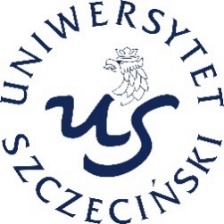 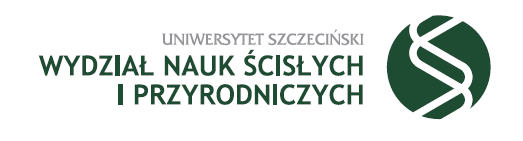 Kierunek studiów:Studia stacjonarne … stopniaImię i nazwisko autoraNr albumu: Tytuł pracy dyplomowejPraca magisterska/licencjackanapisana w Instytucie Biologiipod kierunkiem:….Hasła identyfikacyjne:……………………..…….……………….Szczecin, rok